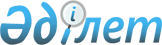 Қазақстан Республикасы Үкiметiнiң кейбiр шешiмдерiне өзгертулер енгiзу және күшi жойылған деп тану туралыҚазақстан Республикасы Үкiметiнiң қаулысы 1996 жылғы 20 тамыз N 1033

      "Қазақстан Республикасының мемлекеттiк бюджетi есебiнен ұсталатын мемлекеттiк органдар қызметкерлерiнiң еңбегiне жалақы төлеу туралы" Қазақстан Республикасы Президентiнiң 1996 жылғы 29 қаңтардағы N 2843 U962843_ Жарлығына сәйкес Қазақстан Республикасының Үкiметi қаулы етедi: 

      1. Қазақстан Республикасы Үкiметiнiң кейбiр шешiмдерiне мынадай өзгертулер енгiзiлсiн:     1. "Қазақстан Республикасының Министрлер Кабинетi жанындағыкеден комитетiнiң мәселелерi туралы" Қазақстан Республикасы МинистрлерКабинетiнiң 1995 жылғы 16 мамырдағы N 694 қаулысына /ҚазақстанРеспубликасының ПҮАЖ-ы, 1995 ж., N 18, 199-бап/:     2-тармағындағы "1, 2, 3" цифрлары алынып тасталсын.     2.     ЕСКЕРТУ. 2-тармақ күшiн жойды - ҚРҮ-нiң 1997.05.20. N 851               қаулысымен.  P970851_

      3.     ЕСКЕРТУ. 3-тармақ күшiн жойды - ҚРҮ-нiң 1997.05.23. N 878              қаулысымен.  P970878_

      II. Қазақстан Республикасы Үкiметiнiң кейбiр шешiмдерiнiңберiлiп отырған тiзбеге сәйкес күшi жойылған деп танылсын.     Қазақстан Республикасының         Премьер-Министрi                                       Қазақстан Республикасы                                            Үкiметiнiң                                       1996 жылғы 20 тамыздағы                                          N 1033 қаулысына                                              қосымша          Қазақстан Республикасы Үкiметiнiң күшi жойылған                        кейбiр шешiмдерiнiң                              ТIЗБЕСI 

       1. "Қазақстан Республикасы Министрлер Кабинетi жанындағы Ғылым, техника және бiлiм саласындағы мемлекеттiк сыйлықтар жөнiндегi комитетi аппараты қызметкерлерiнiң лауазымдық жалақыларын бекiту туралы" Қазақстан Республикасы Министрлер Кабинетiнiң 1993 жылғы 21 қаңтардағы N 54 қаулысы. 

      2. "Қазақстан Республикасы Министрлер Кабинетi жанындағы Қаржы бақылау мемлекеттiк комитетi қызметкерлерiнiң лауазымдық жалақылары туралы" Қазақстан Республикасы Министрлер Кабинетiнiң 1993 жылғы 16 ақпандағы N 116 қаулысы. 

      3. "Қазақстан Республикасының шет елдегi сыртқы экономикалық ұйымдары мен мекемелерi қызметкерлерiнiң лауазымдық жалақыларының сызбасы туралы" Қазақстан Республикасы Министрлер Кабинетiнiң 1993 жылғы 25 ақпандағы N 154 қаулысының 1-тармағы. 

      4. "Қазақстан Республикасының Президентi мен Министрлер Кабинетi Аппараты Шаруашылық басқармасы орталық аппараты қызметкерлерiнiң лауазымдық жалақылары туралы" Қазақстан Республикасы Министрлер Кабинетiнiң 1993 жылғы 19 мамырдағы N 400 қаулысы. 

      5. "Қазақстан Республикасының Президентi мен Министрлер Кабинетi Аппараты Шаруашылық басқармасы орталық аппараты қызметкерлерiнiң лауазымдық жалақылары туралы" Қазақстан Республикасы Министрлер Кабинетiнiң 1993 жылғы 17 қарашадағы N 1145 қаулысы. 

      6. "Қазақстан Республикасы мемлекеттiк басқару органдары қызметкерлерiнiң лауазымдық жалақылары туралы" Қазақстан Республикасы Министрлер Кабинетiнiң 1994 жылғы 23 наурыздағы N 293 қаулысы. 

      7. "Қазақстан Республикасы мемлекеттiк басқару органдары қызметкерлерiнiң лауазымдық жалақыларына қызмет өткерген жылдары үшiн үстемақы төлеу тәртiбi туралы ереженi бекiту туралы" Қазақстан Республикасы Министрлер Кабинетiнiң 1994 жылғы 29 наурыздағы N 305 қаулысы. /Қазақстан Республикасының ПҮАЖ-ы, 1994 ж., N 15, 148-бап/. 

      8. "Қазақстан Республикасы Қаржы министрлiгiнiң жекелеген мәселелерi туралы" Қазақстан Республикасы Министрлер Кабинетiнiң 1994 жылғы 29 наурыздағы N 306 қаулысы. 

      9. "Қазақстан Республикасы мемлекеттiк басқару органдары қызметкерлерiнiң лауазымдық жалақыларын өсiру туралы" Қазақстан Республикасы Министрлер Кабинетiнiң 1994 жылғы 18 сәуiрдегi N 397 қаулысы. 

      10. "Қазақстан Республикасы селолық және поселкелiк әкiмшiлiк аппараттары қызметкерлерiнiң лауазымдық жалақылары туралы" Қазақстан Республикасы Министрлер Кабинетiнiң 1994 жылғы 19 мамырдағы N 540 қаулысы. 

      11. "Қазақстан Республикасы Министрлер Кабинетiнiң 1994 жылғы 29 наурыздағы N 306 қаулысына өзгертулер енгiзу туралы" Қазақстан Республикасы Министрлер Кабинетiнiң 1994 жылғы 14 маусымдағы N 632 қаулысы. 

      12. "Қазақстан Республикасының Президентi мен Министрлер Кабинетi Аппараты Iс басқармасының өндiрiстiк-пайдалану бiрлестiгi қызметкерлерiнiң лауазымдық жалақыларын өсiру туралы" Қазақстан Республикасы Министрлер Кабинетiнiң 1994 жылғы 5 тамыздағы N 881 қаулысы. 

      13. "Қазақстан Республикасының Экономика министрлiгi мен Қаржы министрлiгi орталық аппараты қызметкерлерiнiң еңбегiне ақы төлеу туралы" Қазақстан Республикасы Министрлер Кабинетiнiң 1994 жылғы 20 желтоқсандағы N 1426 қаулысы. 

      14. "Қазақстан Республикасы Министрлер Кабинетiнiң 1994 жылғы 29 наурыздағы N 306 қаулысына өзгертулер енгiзу туралы" Қазақстан Республикасы Министрлер Кабинетiнiң 1994 жылғы 21 желтоқсандағы N 1427 қаулысы /Қазақстан Республикасының ПҮАЖ-ы, 1994 ж., N 48, 535-бап/. 

      15. "Қазақстан Республикасының Бағалы қағаздар жөнiндегi ұлттық комиссиясының ұйымдық мәселелерi туралы" Қазақстан Республикасы Министрлер Кабинетiнiң 1994 жылғы 27 қаңтардағы N 98 қаулысы /Қазақстан Республикасының ПҮАЖ-ы, 1994 ж., N 4, 52-бап/. 

      16. "Қазақстан Республикасы Қаржы министрлiгi орталық аппаратының құрылымы туралы" Қазақстан Республикасы Министрлер Кабинетiнiң 1995 жылғы 10 наурыздағы N 230 қаулысы. 

      17. "Қазақстан Республикасы Министрлер Кабинетi Аппараты қызметкерлерiнiң лауазымдық жалақыларын өсiру туралы" Қазақстан Республикасы Министрлер Кабинетiнiң 1995 жылғы 23 наурыздағы N 325 қаулысы. 

      18. "Қазақстан Республикасының Қаржы бақылау мемлекеттiк комитетi қызметкерлерiнiң лауазымдық жалақылары туралы" Қазақстан Республикасы Министрлер Кабинетiнiң 1995 жылғы 13 сәуiрдегi N 458 қаулысы. 

      19. "Қазақстан Республикасының Қаржы министрлiгiнiң жекелеген мәселелерi туралы" Қазақстан Республикасы Министрлер Кабинетiнiң 1995 жылғы 13 сәуiрдегi N 468 қаулысы. 

      20. "Қазақстан Республикасы мемлекеттiк басқару органдары қызметкерлерiнiң лауазымдық жалақылары туралы" Қазақстан Республикасы Министрлер Кабинетiнiң 1995 жылғы 14 сәуiрдегi N 474 қаулысы. 

      21. "Қазақстан Республикасы Министрлер Кабинетi жанындағы Шетел капиталын пайдалану жөнiндегi комитет туралы" Қазақстан Республикасы Министрлер Кабинетiнiң 1995 жылғы 10 мамырдағы N 633 қаулысы /Қазақстан Республикасының ПҮАЖ-ы, 1995 ж., N 17, 191-бап/. 

      22. "Қазақстан Республикасы Министрлер Кабинетi жанындағы Кеден комитетiнiң мәселелерi туралы" Қазақстан Республикасы Министрлер Кабинетiнiң 1995 жылғы 16 мамырдағы N 694 қаулысында /Қазақстан Республикасының ПҮАЖ-ы, 1995 ж., N 18, 199-бап/. 

      6-тармақ: 

      осы қаулының 1, 2, 3-қосымшалары: 

      23. "Қазақстан Республикасы мемлекеттiк комитеттерi орталық аппараты қызметкерлерiнiң еңбегiне ақы төлеу туралы" Қазақстан Республикасы Министрлер Кабинетiнiң 1995 жылғы 13 маусымдағы N 818 қаулысы. 

      24. "Қазақстан Республикасының Тәуелсiз Мемлекеттер Достастығы елдерiмен ынтымақтастық жөнiндегi мемлекеттiк комитетiнiң мәселелерi туралы" Қазақстан Республикасы Министрлер Кабинетiнiң 1995 жылғы 13 маусымдағы N 819 қаулысының 6-тармағы. 

      25. "Қазақстан Республикасы Үкiметiнiң кейбiр шешiмдерiне өзгертулер енгiзу және күшi жойылған деп тану туралы" Қазақстан Республикасы Министрлер Кабинетiнiң 1995 жылғы 11 шiлдедегi N 948 қаулысымен бекiтiлген Қазақстан Республикасы Үкiметiнiң шешiмiне енгiзiлетiн өзгертулер мен толықтырулардың 5 - 6 - 7-тармақтары /Қазақстан Республикасының ПҮАЖ-ы, 1995 ж., N 24, 271-бап/. 

      26. "Қазақстан Республикасы Министрлер Кабинетiнiң 1994 жылғы 29 наурыздағы N 305 қаулысына өзгертулер енгiзу туралы" Қазақстан Республикасы Министрлер Кабинетiнiң 1995 жылғы 8 қыркүйектегi N 1244 қаулысы. 

 
					© 2012. Қазақстан Республикасы Әділет министрлігінің «Қазақстан Республикасының Заңнама және құқықтық ақпарат институты» ШЖҚ РМК
				